Business controller voor een ziekenhuis dat bouwt aan de toekomst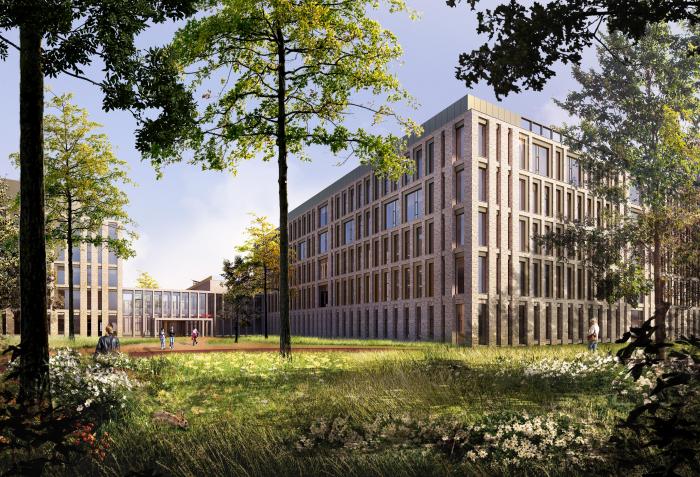 Tergooi is een ziekenhuis in beweging waar jij  als financial juist nu volop uitdagingen kunt vinden. Met onze nieuwbouw heb jij veel impact op de toekomst van ons ziekenhuis. Hiermee wil Tergooi tot de kopgroep van beste ziekenhuizen in Nederland blijven behoren. Naast het bouwkundige deel wordt er ook geïnvesteerd in de laatste medische technologie en de ontwikkeling van een virtueel ziekenhuis (bricks & clicks). Om dit financieel mogelijk te blijven maken is financiële sturing van groot belang. Doelmatige patiëntenzorg staat bij Tergooi voorop en kan alleen doordacht en duurzaam worden geborgd door verstandig financieel beleid. Wegens doorstroming van collega’s ontstaat ruimte voor een talentvolle business controller die komende jaren meebouwt aan Tergooi.De afdeling De afdeling Planning & Control (P&C) maakt onderdeel uit van de eenheid Financiën & Control (F&C). De afdeling is verantwoordelijk voor de uitvoering van de planning & control cyclus, en informatievoorziening. Binnen F&C werken 35 collega’s in een positieve, innovatieve en ondernemende organisatie. Afgelopen periode is er veel geïnvesteerd in procesverbetering, informatievoorziening, een nieuw en modern data warehouse met management informatie (Qlik), en een financieel besturingsmodel op gebied van marge, doelmatigheid, en forecasting (Logex). De ontwikkelingen rondom nieuwbouw, (over)productie en zorgcontractering zijn een speerpunt voor komende jaren. De ondersteuning die F&C levert aan ontwikkelingen binnen Tergooi is essentieel.De functie Als business controller adviseer en ondersteun je het management van de RVE’s en stafafdelingen bij de ontwikkeling en uitvoering van beleid op bedrijfseconomisch terrein met als doel het optimaliseren van de bedrijfsvoering. Je hebt een onafhankelijke rol in de organisatie en kan gevraagd en ongevraagd advies geven op basis van inhoudelijke kennis. De nadruk van de functie ligt op het vormgeven van de financiële toekomst van Tergooi, en in mindere mate op het rapporteren en terugblikken op het verleden.Het profiel Voor deze functie beschik je over: WO werk- en denkniveau met bij voorkeur kennis van de productiekant van het ziekenhuis (informatiestromen, productie in relatie tot kosten, doelmatigheid)Analytisch vermogen, dit is van belang om afwijkingen en problemen te signaleren, te beoordelen en op te lossen om onder andere leidinggevenden te kunnen adviseren over o.a. doelmatigheid, prognoses, en business cases Kennis van aanverwante vakgebieden is nodig om verbanden te leggen, werkzaamheden uit te voeren en adviezen te formulerenDaarnaast:Volg je ontwikkelingen op zowel eigen kennis- en vakgebied, als ook op het gebied van de ziekenhuisbrancheBen je initiatiefrijk en ben je in staat op korte termijn een netwerk in het ziekenhuis op te bouwen onder afdelingsmanagers en (medisch) managersKennis en ervaring op de volgende gebieden zijn een pre:Logex (financieel besturingsmodel) zorgverkoopandere geldstromen (subsidies, trials)control van deelnemingende financiële aspecten van dure geneesmiddeleneen Medisch Specialistisch bedrijf (MSB)Het aanbod Onze arbeidsvoorwaarden zijn conform de CAO Ziekenhuizen. Deze functie is ingedeeld in FWG 60 afhankelijk van kennis en ervaring, met het daarbij behorende salaris van maximaal bruto € 4466,- per maand, op basis van een fulltime werkweek (36 uur).  